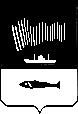 АДМИНИСТРАЦИЯ ГОРОДА МУРМАНСКАПОСТАНОВЛЕНИЕ01.11.2018                                                                                                         № 3781О внесении изменений в приложение к постановлению администрации                                              города Мурманска от 22.06.2012 № 1369 «Об утверждении административного регламента предоставления муниципальной услуги «Предоставление социальных выплат молодым и многодетным семьям на приобретение жилья» (в ред. постановлений от 26.04.2013 № 919,                             от 10.04.2014 № 988, от 12.09.2014 № 2975, от 13.02.2015 № 384,                                      от 29.01.2016 № 195, от 01.08.2016 № 2349, от 03.02.2017 № 259, от 26.06.2017 № 2041, от 16.11.2017 № 3650, от 13.03.2018 № 598,                             от 02.07.2018 № 1971)В соответствии с Федеральными законами от 06.10.2003 № 131-ФЗ             «Об общих принципах организации местного самоуправления в Российской Федерации», от 19.07.2018 № 204-ФЗ «О внесении изменений в Федеральный закон «Об организации предоставления государственных и муниципальных услуг» в части установления дополнительных гарантий граждан при получении государственных и муниципальных услуг», Уставом муниципального образования город Мурманск, постановлениями администрации города Мурманска от 26.02.2009 № 321 «О порядке разработки и утверждения административных регламентов предоставления муниципальных услуг               в муниципальном образовании город Мурманск», от 11.01.2013 № 01                         «О Порядке подачи и рассмотрения жалоб на решения и действия (бездействие) исполнительно-распорядительного органа местного самоуправления – администрации города Мурманска (структурных подразделений администрации города Мурманска), ее должностных лиц, муниципальных служащих, подведомственных администрации города Мурманска учреждений и их должностных лиц, предоставляющих муниципальные услуги»                                  п о с т а н о в л я ю:1. Внести в приложение к постановлению администрации города Мурманска от 22.06.2012 № 1369 «Об утверждении административного регламента предоставления муниципальной услуги «Предоставление социальных выплат молодым и многодетным семьям на приобретение жилья» (в ред. постановлений от 26.04.2013 № 919, от 10.04.2014 № 988, от 12.09.2014 № 2975, от 13.02.2015 № 384, от 29.01.2016 № 195, от 01.08.2016 № 2349,                       от 03.02.2017 № 259, от 26.06.2017 № 2041, от 16.11.2017 № 3650, от 13.03.2018 № 598, от 02.07.2018 № 1971) следующие изменения:1.1. Пункт 2.6 раздела 2 дополнить новым подпунктом 2.6.7 следующего содержания:«2.6.7. Запрещено требовать от заявителя предоставления документов и информации, отсутствие и (или) недостоверность которых не указывались при первоначальном отказе в приёме документов, необходимых для предоставления муниципальной услуги, либо в предоставлении муниципальной услуги, за исключением следующих случаев: а) изменение требований  нормативных  правовых  актов,  касающихся предоставления  муниципальной  услуги,  после  первоначальной  подачи заявления о предоставлении муниципальной услуги; б) наличие ошибок в заявлении о предоставлении муниципальной услуги и документов,  поданных  заявителем  после  первоначального  отказа  в  приёме документов,  необходимых  для  предоставления  муниципальной  услуги,  либо  в предоставлении  муниципальной  услуги  и  не  включенных  в  предоставленный ранее комплект документов; в) истечение срока действия документов или изменение информации после первоначального  отказа  в  приёме  документов,  необходимых  для предоставления муниципальной услуги, либо в предоставлении муниципальнойуслуги; г) выявление  документально  подтвержденного факта (признаков) ошибочного  или  противоправного  действия (бездействия) должностного  лица либо муниципального служащего Комитета, работника МФЦ,  предоставляющего  муниципальную  услугу,  при  первоначальном  отказе  в  приёме  документов, необходимых  для  предоставления  муниципальной  услуги,  либо  в предоставлении  муниципальной  услуги,  о  чем  в  письменном  виде  за  подписью председателя  Комитета либо руководителя МФЦ  при первоначальном отказе в приёме документов, необходимых для предоставления муниципальной  услуги,  уведомляется заявитель,  а  также приносятся  извинения за доставленные неудобства.». 1.2. В подпункте 3 пункта 5.2 раздела 5 слова «документов, не предусмотренных» заменить словами «документов или информации либо осуществления действий, представление или осуществление которых не предусмотрено».1.3.  Пункт 5.2 раздела 5 дополнить новым подпунктом 10 следующего содержания :«10) требование у заявителя при предоставлении муниципальной услуги документов или информации, отсутствие и (или) недостоверность которых не указывались при первоначальном отказе в приеме документов, необходимых для предоставления муниципальной услуги, либо в предоставлении муниципальной услуги, за исключением случаев, предусмотренных пунктом 4 части 1 статьи 7 Федерального закона.». 1.4. Подпункт «е)» пункта 5.10 раздела 5 изложить в новой редакции:«е) в случае признания жалобы подлежащей удовлетворению в ответе заявителю дается информация о действиях, осуществляемых Комитетом, многофункциональным центром, либо организацией, предусмотренной частью 1.1 статьи 16 Федерального закона, в целях незамедлительного устранения выявленных нарушений при оказании муниципальной услуги, а также приносятся извинения за доставленные неудобства и указывается информация о дальнейших действиях, которые необходимо совершить заявителю в целях получения муниципальной услуги.».1.5. Подпункт «ж)» пункта 5.10 раздела 5 изложить в новой редакции:«ж) в случае признания жалобы не подлежащей удовлетворению в ответе заявителю даются аргументированные разъяснения о причинах принятого решения, а также информация о порядке обжалования принятого решения.».2. Отделу информационно-технического обеспечения и защиты информации администрации города Мурманска (Кузьмин А.Н.) разместить настоящее постановление на официальном сайте администрации города Мурманска в сети Интернет.3. Редакции газеты «Вечерний Мурманск» (Хабаров В.А.) опубликовать настоящее постановление.4. Настоящее постановление вступает в силу со дня официального опубликования.5. Контроль за выполнением настоящего постановления возложить на заместителя главы администрации города Мурманска Синякаева Р.Р.Глава администрациигорода Мурманска                                                                                А.И. Сысоев